Lag XXXOmklädningsrum XLagvärd: XxxTränare Mariestad BoIS: Björn Jonsson, 070-657 67 67Välkomna till Holländaren cup i Mariestad!
Er lagvärd kommer att höra av sig innan cupen och stämma av om det finns några frågetecken. Vid ankomst möter lagvärden upp er på plats i ishallen, där kommer ni att få mer praktisk information om var omklädningsrum, matsal, mellanmål, ledarfika osv. finns. Då får ni även dagens spelschema samt tider för lunch.Omklädningsrum och nyckel
Nyckel till omklädningsrummet sitter i dörren. Ni kommer att ha samma omklädningsrum under hela cupen och ansvarar för nyckeln under hela tiden. Mat och mellanmål
Lunch serveras i MBK-stugan en kort promenad från ishallen. Kafeterian är öppen under hela cupen. Där kan man köpa korv, toast, godis, dricka osv. Ledarfika kommer att finnas i kafeterian under hela dagen. Varje lag kommer att få en påse med mellanmål.Domare
Det kommer att vara ungdomar som dömer under cupen. Vi ber er respektera deras arbete och visa gott omdöme gentemot dem. Lotteri
Det kommer att finnas ett lotteri med fina priser under dagen.Boende
Lagen bokar boende själva. Mariestad BoIS har ett samarbete med fint belägna Waterside hotell på 10 minuters promenadavstånd från ishallen. Vid frågor om boendet kontakta hotellet direkt.Skridskoslipning
Endast vid akut behov.Nu ser vi fram emot en rolig helg med mycket hockey! 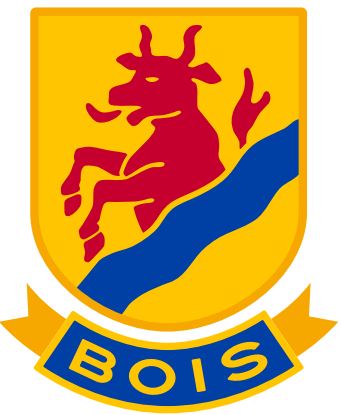 Med vänlig hälsning Ledare, spelare och föräldrar i Mariestad BoIS Team 12